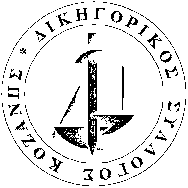 ΑΠΟΦΑΣΗ        Συνήλθε σήμερα την 03.05.2022 το Δ.Σ. του Δικηγορικού Συλλόγου Κοζάνης και αφού έλαβε υπ’ όψιν την από 27.4.2022 απόφαση της Συντονιστικής Επιτροπής της Ολομέλειας των Προέδρων των Δικηγορικών Συλλόγων Ελλάδος αποφάσισε: την παράταση της στοχευμένης ΑΠΟΧΗΣ από ποινικές υποθέσεις πρώτου (α') και (β΄) βαθμού δικαιοδοσίας, όπου υπάρχει κατηγορία για παράβαση του άρθρου 187 ΠΚ (είτε αυτοτελώς, είτε από κοινού με άλλα αδικήματα), είτε κακουργηματικού είτε και πλημμεληματικού χαρακτήρα, από 03.05.2022  μέχρι και 13.5.2022.  Εξαιρούνται παραγραφές και υποθέσεις, όπου συμπληρώνεται το ανώτατο όριο κράτησης. Σε αυτές τις περιπτώσεις θα χορηγείται άδεια Συλλόγου, σύμφωνα με το υφιστάμενο πλαίσιο αδειών».  Ο Πρόεδρος                                    Ο Γ. Γραμματέας ΧΡΗΣΤΟΣ ΔΗΜΗΤΡΟΠΟΥΛΟΣ                    ΙΩΑΝΝΗΣ ΑΥΓΕΡΙΝΟΣΕΛΛΗΝΙΚΗ ΔΗΜΟΚΡΑΤΙΑΥΠΟΥΡΓΕΙΟ ΔΙΚΑΙΟΣΥΝΗΣΔΙΚΗΓΟΡΙΚΟΣ ΣΥΛΛΟΓΟΣ ΚΟΖΑΝΗΣΔΗΜΟΚΡΑΤΙΑΣ 25 –ΚΟΖΑΝΗΔΙΚΑΣΤΙΚΟ ΜΕΓΑΡΟΤηλ: 2461036018 –FAX: 2461036095e-mail: diksikoz@otenet.grwebsite: www.dsk.gr 